КИБЕРСПОРТ - новое направление нашей школы!

13 мая в МБОУ «Ужурская СОШ №6» впервые состоялся турнир по «Киберспорту», в рамках общешкольного проекта «Школа, как АРТ - пространство».

Киберспорт - очень молодой и быстроразвивающийся вид спорта. Несмотря на свою краткую историю, быстро обрел поклонников по всему миру.

Ребята соревновались в двух номинациях - компьютерная игра и мобильная версия. В результате из шести команд победили сборные из 8-9 классов, но призовое место досталось ребятам из 6-7 классов.

Все участники получили электронные сертификаты на приобретение «Снаряжения», а также памятные призы от руководства школы. Поздравляем всех участников и ждем на следующий год гостей из других образовательных организаций! 

Руководитель площадки: педагог дополнительного образования - Ротарь Снежана Федоровна.ОБЛОЖКА К СТАТЬЕ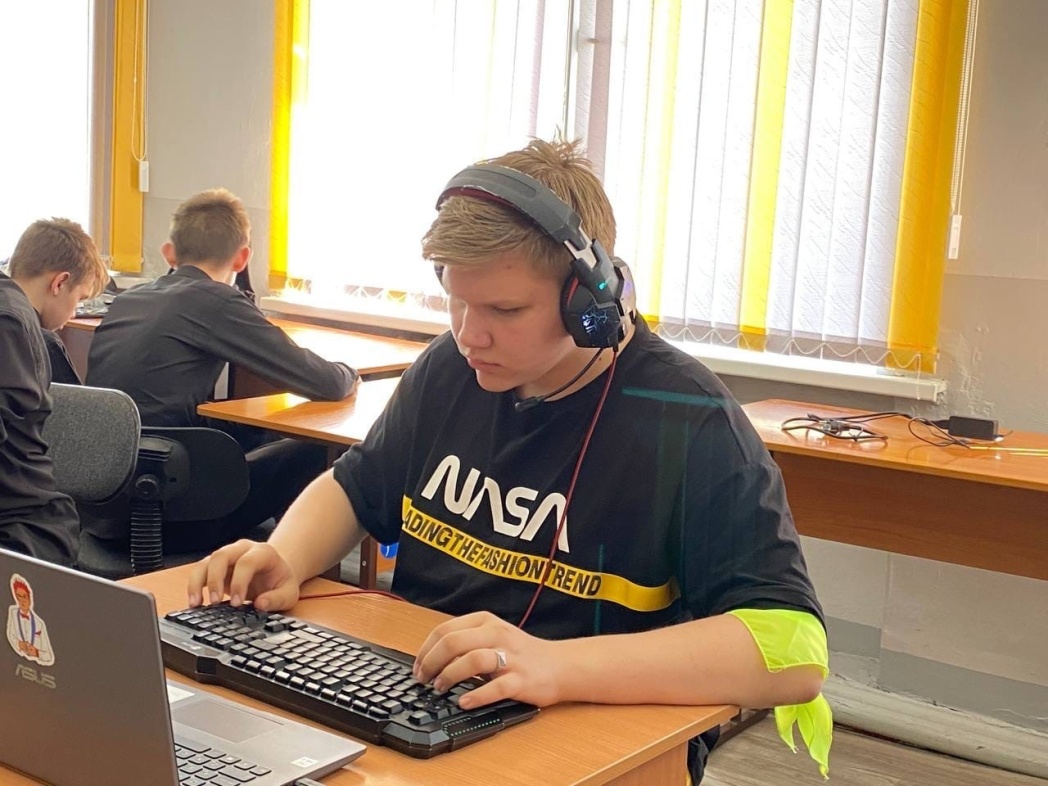 